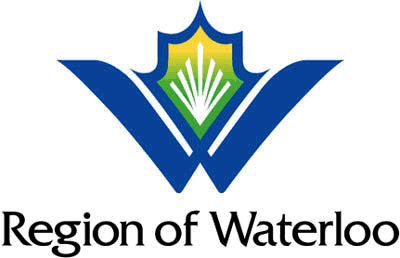 Community Volunteer Income Tax ProgramThrough the Community Volunteer Income Tax Program, community organizations host free tax clinics where volunteers file tax returns for eligible people.The Region of Waterloo hosts two types of free tax clinics:By appointment: Make an appointment to see a volunteer, and the volunteer will do your tax return during the appointment.Drop-off and pick-up: Show up during business hours and drop off your documents. A volunteer will do your return, and you pick up your documents at a later time. You will have to prove your identity when you pick up your return and documents.
Region of Waterloo Tax ClinicsMarch 2, 2020 – April 30, 2020Cambridge Welcome Space150 Main Street, CambridgeKitchener Welcome Space235 King Street E, 1st Floor, KitchenerWaterloo Welcome Space99 Regina Street S, 1st Floor, WaterlooTo Book an Appointment:Call 519-883-2409 (Kitchener or Waterloo) or 519-575-4400 x7069 (Cambridge)For the Drop-off Clinics: 
Come in to any of the locations listed above during regular business hours:
8:30 AM – 4:30 PM, Monday – Friday (closed holidays)Are you eligible for free tax clinics?You may be eligible for help at a free tax clinic if you have a modest income and a simple tax situation. Modest Income: In general, a modest income means your total family income is less than the amount shown in the chart below, based on the size of your family.Simple tax situation: In general, your tax situation is simple if you have no income or if your income comes from any of these sources:benefits such as social assistance, Canada Pension Plan, disability insurance, employment insuranceemployment, pension, registered retirement savings plans (RRSPs), support payments, scholarships, fellowships, bursaries or grants; or interest (under $1,000)Your tax situation is not simple if you:are self-employed or have employment expenseshave business or rental income and expenseshave capital gains or lossesfiled for bankruptcy in the tax year (or the year before, if return not yet filed)are completing a tax return for a deceased personWhat do you need to provide to the volunteer to file your tax return?To ensure that your return is completed accurately, please ensure that you have all of the necessary information that applies to your situation:
You can request copies of all your information slips from Canada Revenue Agency (CRA) by calling them at 1-800-959-8281 or by accessing MyAccount on the CRA website.Family sizeTotal family income is under:1 person$35,0002 persons$45,0003 persons$47,5004 persons$50,0005 persons$52,500More than 5 persons$52,500 plus $2,500 for each additional personInformation SlipsInformation SlipsReceiptsT3T4ERent ReceiptsT4T4RSPMedical/dental expenses not covered by a health plan T4AT4RIFCharitable donationsT4A (P)T5Child Care expensesT4 (OAS)T5007RRSP contributionsT2202 – Tuition and Education